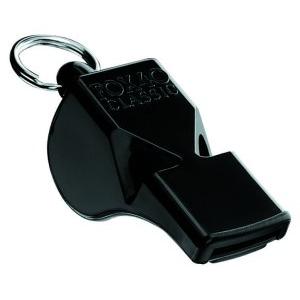 KCBOA     3 Person Evaluation Camp	        Scheduled Guests and CliniciansTop level OfficialsThis is an excellent opportunity to gain invaluable evaluations and development from highly experienced officials.  KCBOA is building a strong foundation on development of officials to help improve officiating in the state of Texas. This camp is held in conjunction with the TABC High School Boys live period session and is designed to help officials develop skills for high level officiating.KCBOA Evaluation Camp AgendaJUNE 23, 20237:00-7:30 PM		Committee/Staff Meeting		Location TBD7:30-7:45 PM		Campers Registration 		Location TBDJUNE 24-25, 2023       Games/Evaluations                         Duncanville AreaTuition: Camp cost $50.00 Please mailed $50 with application and received by May 15, 2023KCBOAEVALUATION CAMP2023NAME___________________________________________________________________ADDRESS:________________________________________________________________CITY: _____________________________STATE____ZIP CODE_______________________PHONE: _____________________________ EMAIL: _______________________________CHAPTER AFFILIATION: __________________________YEARS OF EXPERIENCE: ___________ YEARS OF 3 PERSON EXPERIENCE ______For more information, please contact:Winfred E George,  winbenzsvc@yahoo.comI hereby release KCBOA, its staff, all other entities, subsidiaries or partners from any and all liability for any injuries or illness which may occur while at camp. I have no knowledge of any physical disabilities that would affect my participation or performance. SIGNATURE: ____________________________________________Please send your $50 by MAY 15, 2023, with application to KCBOA CAMP 1813 Cedar Vista Dr, Mesquite, Tx 75181. Checks payable to KCBOA.